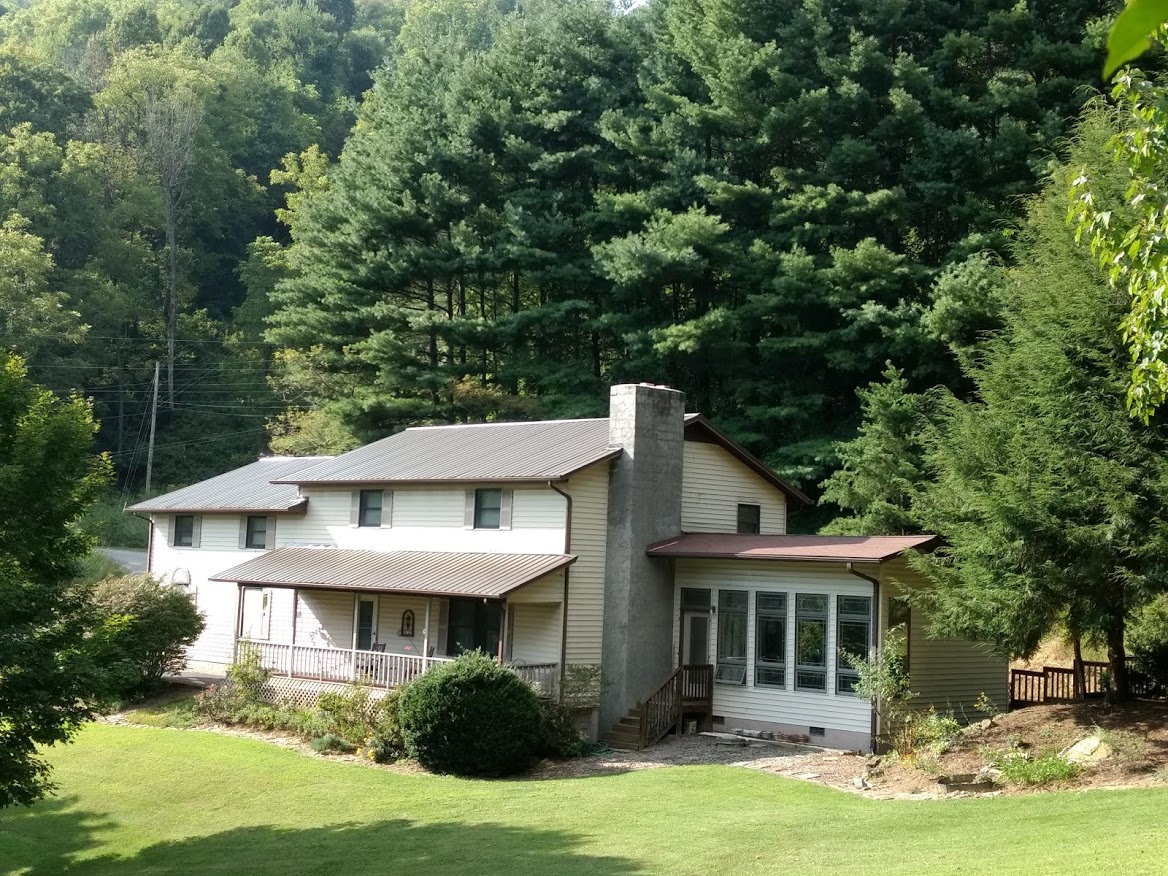 292 Green Meadow Lane Mars Hill, NC – 28754              (828) 689-3290Well maintained custom farm-style home in small subdivision. South facing and very private. Large 2.93-acre lot with outdoor living space and a small storage shed. Lots of established landscaping. Exterior includes two decks, a front porch, a huge front field/lawn, forest areas.Year-round long-range mountain views. Home has oversized 2 car wood paneled garage with plenty of room for a workshop. 220-volt line installed.Large master suite on main floor with passive solar heat. (This addition was built in 2009)Eat in kitchen, formal dining room, living room with wood burning fireplace. ½ bath, pantry, and laundry also on main. Upper floor has a huge bonus room / playroom, one more master bedroom, another bedroom, full bathroom and an office space. Must see all the storage space.  2 heat sources, zoned heat pumps, and baseboard fuel heat (both upstairs and downstairs) City water – septic Total square footage: 2,980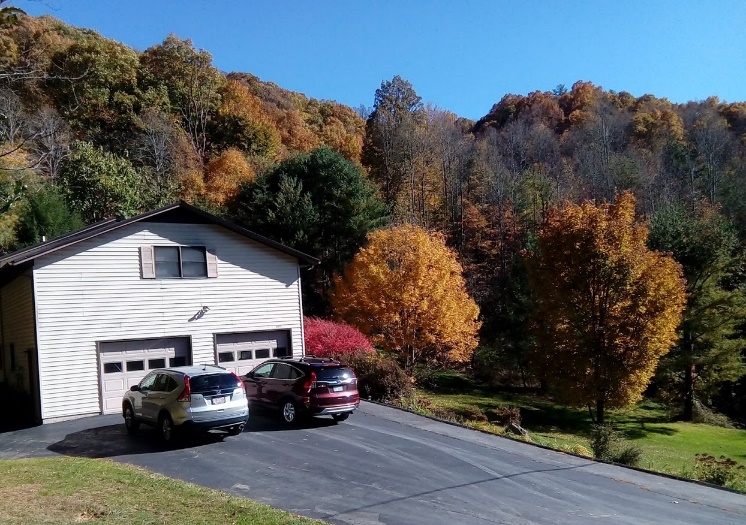 Year built: 1991Price: $ 399,000